СКАЗКИ О ЮВЕЛИРАХ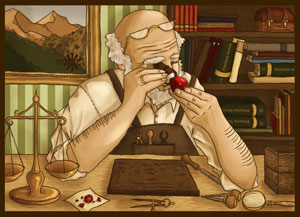 Мудрый ювелирЧешская народная сказкаРадошу было восемнадцать лет, когда умерли его отец и мать. Был он теперь совсем один на свете. «Пойду-ка я в большой город, — решил он, — может быть, там найду работу». Собрался и пошел.Долго ходил Радош по городским улицам. Всему он здесь удивлялся. Юноша никогда еще не бывал в городе. Вдруг на одной из улиц увидел он в окне изделия замечательной красоты: шкатулки, браслеты, дорогую посуду. Они сверкали всеми цветами радуги. Здесь была ювелирная мастерская. В ней работало много людей.Долго смотрел Радош сквозь окно, как ловкие руки мастеров превращают золото, серебро, драгоценные камни в чудесные изделия. Очень понравилась ему тонкая работа ювелиров. «Вот где я должен работать!» — решил он и вошел в мастерскую.— Что тебе нужно? — спросил хозяин мастерской.— Я хочу научиться делать красивые вещи. Возьмите меня в ученики,— попросил юноша.— В ученики? Да ты слишком велик для этого. Ведь ювелирному делу нужно учиться не меньше восьми лет.— Ничего, я постараюсь быстрее научиться,— настаивал Радош.— А как платить будешь за ученье? — спросил снова хозяин.— Платить-то я не могу, у меня совсем нет денег. И родных никого нет, кто мог бы платить. Но я бы так работал, что вы были бы мной довольны. Ни минуты не сидел бы без дела.— Ну ладно, так и быть, оставайся,— сказал хозяин, подумав.— Вот здесь, возле двери, будешь работать, а там вон будешь спать.Так Радош стал учеником ювелира. Сначала другие ученики смеялись над Радошем, дразнили его, видя, как неумело он берется за работу. Но вскоре умолкли. На второй день он уже работал не хуже многих из них. А в неделю научился тому, чему другие учились два года. У юноши оказались золотые руки. За что он ни брался, все ему удавалось.Через две недели Радош делал перстни, серьги и браслеты не хуже мастера.— Не знаю,— говорил хозяин жене,— что о Радоше и думать. Или он уже опытный ювелир и только скрывает это, или парень под счастливой звездой родился.— Не думаю, чтобы он тебя обманывал,— ответила жена,— он, по-моему, никогда не лжет.Через месяц Радош закончил ученье, и хозяин оставил его работать подмастерьем.Вот однажды проходил Радош с хозяином мимо королевского дворца. Видит он: на воротах дворца белеет человеческий череп, насаженный на кол.— Что это значит? — спросил он хозяина.И тот рассказал:— Есть у нашего короля единственная дочь, да такая красавица, какой во всей округе не сыскать. Только вот беда: с двенадцати лет перестала она говорить. Уже пятый год принцесса не может произнести ни слова. Она читает, гуляет, вышивает, но все делает молча. Сколько лекарей у нее перебывало, и все напрасно. А три года назад была здесь мудрая предсказательница. Она сказала, что принцесса Либена заколдована. И колдовство может кончиться только тогда, когда придет юноша, который сумеет заставить ее заговорить. Король издал приказ: кто вызовет его дочь на разговор, получит ее в жены.Много всяких знатных юношей наехало во дворец. Каждый хотел с принцессой заговорить, да только все без толку. Надоело это и королю и принцессе. Принцесса ушла в свои покои и не хотела больше никуда выходить. А король приказал рубить голову каждому, кто возьмется исцелить принцессу, но не сумеет сделать это в три дня. Сутолока прекратилась. Все, кто надоедал принцессе, разъехались по домам: никому не хотелось головы лишиться.Только после долгого времени приехал в замок молодой, красивый юноша. Он попросил разрешить ему попробовать, не излечит ли он принцессу. Король разрешил. Три дня, говорят, стоял юноша на коленях перед Либеной и просил вымолвить хоть одно слово, но та и не шелохнулась. Так и лишился юноша головы. Эту голову выставили здесь для устрашения. С той поры никто больше не хочет пытать счастья…Подивился Радош рассказу хозяина. Жаль ему было и несчастного юношу, напрасно потерявшего жизнь, жаль и красавицу Либену, обреченную на вечное молчание. Прошел год с тех пор, как Радош стал работать у хозяина. Был он теперь лучшим ювелиром мастерской.Однажды пришел в мастерскую придворный от короля.— Король приказал сделать для принцессы драгоценные украшения,— сказал он хозяину мастерской,— но они должны быть такой красоты, какой никто нигде никогда еще не видал.— Хорошо,— ответил ювелир,— сделаю.А когда придворный ушел, хозяин в раздумье почесал затылок. Не знал он, как выполнить такую работу.— Что случилось, хозяин? — спросил Радош.Тот рассказал.— Не печальтесь. Я возьмусь сделать украшения для принцессы.— А ты думаешь, что справишься с работой, за которую я сам боюсь браться? Как же я могу потратить столько золота и драгоценных камней, не зная, получится ли у тебя то, что нужно?— Ну, дайте мне что-нибудь одно сделать, а если понравится, тогда другое.Хозяин дал ему золота и драгоценный камень. Радош сейчас же взялся за работу.Как же удивился старый ювелир, когда принес ему Радош готовый перстень! Не было равного этому перстню по красоте. С радостью дал он тогда юноше и золота и бриллиантов столько, сколько нужно, чтобы сделать и остальное.Радош трудился и день и ночь. Наконец все было готово. Юноша сделал еще серебряную шкатулку. Положил в нее приготовленные драгоценности и понес хозяину. Когда хозяин увидел все это, бросился он на шею Радошу со словами:— С сегодняшнего дня ты мой учитель! Больше я тебе в работе указывать не могу: ты меня далеко обогнал.Действительно, это была работа, которую мог сделать только великий мастер. Невозможно было глаз отвести от ажурного ожерелья, чудесных серёг, браслетов и других украшений.Золотые и серебряные узоры их были тонки, словно легкая паутина, а листья и цветы казались совсем живыми.— Не знаю, чем тебе за такую работу отплатить,— сказал потрясенный ювелир.— Ничем. Позвольте только мне самому отнести их королю.Хозяин охотно разрешил, и Радош отправился в королевский дворец.Когда королю доложили, что принесли заказанные драгоценности, он приказал сейчас же впустить ювелира. Юноша низко поклонился и подал королю серебряную шкатулку. Долго смотрел король, не отрываясь, на чудесные украшения. Потом спросил:— Скажи мне, юноша, кто делал это?Радош ответил:— Я сам, милостивый король.— Да ты такой художник, каких я и не видывал! Если я могу оказать тебе какую-нибудь милость — проси.— Милостивый король! Я слышал, что к принцессе может быть допущен каждый, кто хочет попробовать вернуть ей речь. Я бы хотел попытаться сделать это. Разрешите мне повидать принцессу.Со страхом ожидал Радош ответа короля.— Конечно, юноша,— сказал король,— ты можешь попытаться исцелить принцессу. Но знаешь ли, что ждет тебя, если тебе это не удастся?— Знаю,— твердо ответил Радош.Король позвал своего придворного, приказал ему отвести Радоша в покои принцессы и оставить там одного. А сам тайным знаком приказал придворному, чтобы тот подслушал, что там будет происходить Придворный повел его через множество зал, одна роскошнее другой. Наконец дошли они до покоев принцессы. Придворный открыл последнюю дверь и знаком показал Радошу, чтобы тот вошел.Принцесса Либена сидела в своей комнате у окна и вышивала золотом. Ни одна жилка на ее лице не дрогнула, когда Радош вошел. Ни на один миг она на него не взглянула, словно принцесса была безжизненной, как ее портрет, который висел в золотой раме на стене.Радош поклонился принцессе, но не стал говорить с ней. Он подошел к портрету Либены и, обращаясь к нему, сказал:— Разреши ты, прекрасный образ, большой спор, который идет во дворце: резчик вырезал из дерева девушку, портной сшил для нее платье, а третий человек дал ей речь. Кому та девушка обязана своей жизнью?— Кому же, как не тому, кто дал ей речь! —вдруг промолвила принцесса и продолжала шить.Радош с поклоном вышел. Радостно было у него на душе: принцесса заговорила!Но придворному, который все это слышал, стало завидно, что простому, бедно одетому юноше удалось сделать то, чего не смог добиться ни один знатный барин. И он сказал королю, что принцесса не произнесла ни слова. Король приказал, чтобы Радош остался в замке на второй день.На следующий день придворный опять привел Радоша в покои принцессы. Снова юноша задал портрету тот же вопрос. И принцесса опять ответила:— Я вчера тебе уже сказала, что третьему человеку она обязана жизнью.Придворный, который подслушал и этот разговор, опять доложил королю, что принцесса не произнесла ни слова. Но на третий день король сам захотел пойти послушать.Радош вошел к принцессе и опять обратился к портрету с таким же вопросом.— Я уже два раза тебе сказала, что девушка обязана жизнью человеку, который дал ей речь. Что тебе еще нужно? — сказала Либена и встала из-за стола.Тут вбежал король и, плача от радости, бросился к дочери. Потом взял Радоша за руку и сказал:— Юноша, ты избавил меня от большого горя! Ты исцелил мою любимую дочь! Будь же моим сыном и королем, потому что я вижу, что ты умнее и талантливее всех других.— Милостивый король,— ответил Радош,— ведь я из простых людей. Захочет ли прекрасная принцесса, чтобы я был ее мужем?— Ты меня своим умом освободил от колдовства. Никого другого не хочу я иметь своим мужем, кроме тебя,— сказала Либена и подала Радошу руку.Сейчас же по городу разнеслась весть, что принцесса исцелена, а ее исцелитель — простой подмастерье ювелира. Через некоторое время была свадьба, и принцесса блистала в драгоценностях, которые ее жених сделал собственными руками.Радош правил мудро, как ни один король перед ним, и народ его любил. Было у него несколько сыновей, и каждый из них должен был с детства учиться какому-нибудь ремеслу. Но были ли они так же умны, как их отец, неизвестно.О жадном ювелиреИндийская народная сказкаЖадность никогда не приведёт к добру.Жил на севере Индии один богатый ювелир. И вот как-то раз решил он отправиться торговать в другие страны.Долго ездил он из города в город и наконец прибыл на Малабарское побережье, где и остановился на ночлег в доме одной женщины. А во дворе этого дома стояла деревяннаястатуя, во лбу у которой был вставлен большой и красивый бриллиант. Увидел ювелир этот бриллиант, и очень он ему понравился. Решил ювелир украсть драгоценный камень. Не знал он, однако, что статуя эта приводилась в движение при помощи особого приспособления.И вот, когда настала ночь, пробрался ювелир во двор, подошёл к статуе и протянул руку, чтобы взять драгоценный камень. Но едва ювелир дотронулся до камня, как руки статуи крепко обхватили вора, да так, что он взвыл от боли.Услышала хозяйка дома его крик, вышла во двор и, увидев, что статуя держит ювелира, сказала ему:— О сын мой, ты очень нехорошо поступил, решив обворовать бедную женщину! Придётся тебе теперь отдать все драгоценности, которые у тебя есть, иначе статуя не отпустит тебя. Делать было нечего. Отдал ювелир все свои драгоценности женщине.С тех пор стал богач нищим и живёт только тем, что ходит по домам и просит милостыню.— Поэтому я и говорю, — продолжал Даманак, — нечего жаловаться, если сам виноват в своей ошибке — И, помолчав немного, добавил: — А теперь так же, как я подружил Льва с Буйволом, так и поссорю их.— Я не уверен, брат, что тебе удастся это сделать, — возразил Каратак. — Уж слишком крепко они подружились.— Не беспокойся, брат, — ответил Даманак. — То, что нельзя сделать силой, легко можно выполнить с по-мощью хитрости. Именно так одному Ворону удалось погубить Кобру.А как это случилось — спросил Каратак.— А вот послушай — ответил Даманак.Сказка о ювелире и трех незнакомцахГоворят, что у одного человека было много денег, но они у него пропали и он не имел ничего.
И жена его посоветовала ему пойти к кому-нибудь из его друзей, чтобы исправить свое положение.
И он пошел к одному своему другу и упомянул ему о своей нужде, и тот одолжил ему пятьсот динаров, чтобы он открыл торговлю на них.
А этот человек по началу стал ювелиром, и он взял золото и отправился на рынок драгоценностей и открыл лавку, чтобы продавать и покупать.
И когда он сел в своей лавке, к нему пришли три человека и спросили его про отца, и он упомянул об его кончине, и тогда эти люди спросили его:
"Оставил ли он какое-нибудь потомство?"
- "Он оставил раба, который перед вами", - ответил ювелир, и пришедшие сказали:
"А кто знает, что ты его сын?" - "Люди на рынке", - ответил ювелир.
"Собери их, чтобы они засвидетельствовали, что ты его сын", - сказали пришедшие.
И ювелир собрал людей, и они засвидетельствовали это.
И тогда те три человека вынули мешок, в котором было около тридцати тысяч динаров и дорогие камни и ценные металлы, и сказали: "Это было нам поручено твоим отцом".
И затем они ушли. А к ювелиру пришла женщина и потребовала у него некоторые из этих камней стоимостью в пятьсот динаров и купила их у него за три тысячи динаров.
И ювелир продал ей камни. А затем он поднялся и, взяв пятьсот динаров, которые оп занял у своего друга, отнес их ему, и сказал: "Возьми пятьсот динаров, которые я у тебя занял, - Аллах помог мне и облегчил мое положение". Но его друг отвечал: "Я дал их тебе и выложил их ради Аллаха. Возьми эту бумажку и не читай ее раньше, чем будешь в своем доме, и поступай так, как в ней сказано".

И ювелир взял деньги и бумажку и ушел к себе домой, а развернув бумажку, он увидел, что в ней написаны такие стихи:

Мужи, что пришли к тебе сначала, - родные мне:

Отец его, брат и Салих, дядя мой, сын мой.
И то, что за деньги продал ты моей матери,
И деньги и камни - все пришло от меня к тебе.
И этим я не хотел тебе унижения,
Хотел лишь вознаградить тебя за смущение.Сказка про ЮвелираАлександр РычковДавным-давно в одной далёкой стране жил Искусный Ювелир, непревзойдённый мастер своего дела. Любой камень, будь то простой хрусталь или царь камней – алмаз, попадая в его руки, обретал неповторимый живой блеск граней, не теряя при этом своей природной красоты. Он мог создавать оправы любой сложности, и опять же его умелым рукам покорялись любые металлы, от обычного железа и меди до серебра и золота. Ювелир мог выполнить любой заказ, невзирая на сложность. Более того, сложности для него будто не существовало. К нему обращались все, кто был в состоянии оплатить его работу, не исключая и правителей разных государств, которые были готовы на всё ради удовлетворения своих прихотей.
Однажды Искусный Ювелир пришёл на рынок с целью купить камней для новых заказов. Он долго выбирал самоцветы для огранки, придирчиво рассматривал их на предмет дефектов, откладывал подходящие. Внезапно его взгляд упал на невзрачный камушек размером с лесной орех, одиноко лежащий на краю стола.
- Алмаз? – спросил Ювелир купца.
- Алмаз. Прямо с копей Голконды. Крупный, но с большим внутренним дефектом. Все от него отказываются. Говорят даже, что если расколоть его, то ничего хорошего не получится. Разве что совсем мелко.
Ювелир взял камень в руки и стал пристально разглядывать его. Камень и правда был со значительным внутренним дефектом. Немного подумав, Ювелир спросил у купца:
- Сколько ты за него возьмёшь?
На удивление, купец запросил очень небольшую для такого крупного алмаза цену. Вероятно, он отчаялся продать его кому-то. Ювелиру, правда, пришлось отказаться от части других покупок. Но, как он мыслил, этот камень стоил того, чтобы его купить и огранить.
Вернувшись в мастерскую, Ювелир стал снова разглядывать алмаз, ища способ наилучшей огранки его, не раскалывая на более мелкие фрагменты. Обычно камни сами подсказывали направление действий, но в этот раз дело оказалось намного сложнее. Несколько дней Ювелир не находил себе места, тщетно решая загадку. Даже работая с другими камнями, он мысленно обращался к дефектному алмазу. Но ничего хорошего на ум не приходило.
Решение пришло неожиданно. Как-то утром шальной луч восходящего солнца прокрался в комнату и споткнулся об лежавший на столе невзрачный камушек, неожиданно даже для самого себя рассыпавшись на тысячи мелких лучиков. Один их них умудрился разбудить спящего ювелира, искусно скользнув под неплотно закрытое веко. Ювелир открыл глаза и тут же застыл от удивления. Считавшийся бросовым камень сейчас сверкал ярче всех самоцветов, с которыми ему приходилось встречаться раньше. И тут он понял, как нужно огранить камень, чтобы сохранить природную сущность камня, раскрыть полностью красоту его индивидуальности.
Много времени прошло за обработкой камня, пока наконец невзрачный камушек, от которого все отказывались, стал прекрасным бриллиантом, наверное, лучшим в мире. По крайней мере, так казалось Ювелиру. Внутренний дефект оказался на самом деле достоинством камня, которое нужно было просто раскрыть, умелым образом огранив его. И рука мастера смогла сделать это.
Ювелир не переставал любоваться красотой своего творения, находя каждый раз в нём нечто новое. К мастеру стали поступать предложения купить камень, однако он неизменно отказывался от них, решив сохранить камень у себя.
Шли дни, мастер продолжал любоваться камнем. Постепенно он стал замечать странную вещь: камень будто возгордился своим совершенством и начал дразнить своего обладателя. С каждым разом это ощущение становилось всё более отчётливым. Казалось, камень говорил: «Ты – искусный мастер, но я своей красотой способен затмить твою славу». И голос внутри Ювелира заканчивал эту фразу: «Я – прекраснее всего на этом свете». Мастер стал временами ловить себя на том, что разговаривает с камнем. Он то спорил с камнем, то пытался с ним договориться. Когда мысленно, а когда и на словах. А бриллиант продолжал всё так же сверкать своими гранями и будто смеяться над Ювелиром. Это общение было тем более странным, потому что камень и огранивший его мастер относились к совершенно разным категориям. И между ними не могло быть соревнования. Однако каждое утро Ювелир подходил к камню и внимательно смотрел вглубь его, натыкаясь на всё то же ощущение.
Попытки договориться с камнем ни к чему ни привели. Он будто зажил собственной независимой жизнью. И, тем не менее, не хотел порывать с Ювелиром. Сколько раз не приходили к тому покупатели, желающие приобрести камень, каждый раз их что-то отпугивало в нём. И это притом, что весть о камне достигла самых отдалённых уголков страны, где жил Мастер. И уже начала проникать за её пределы. Под конец тот настолько разозлился, что решил разбить камень. Но долго не решался этого сделать. Непросто уничтожить вещь, принадлежащую тебе, и, тем более, созданную тобой. Для Мастера подчас воспринимал этот камень едва ли не как собственного ребёнка. И тем более невыносимым становился его спор с камнем.
Со временем Ювелир потерял сон. Словно сумасшедший, он часами сидел перед камнем. Наверное, он действительно выжил из ума. Тем более, что грань сумасшествия и нормального состояния всегда была слишком нечёткой.
Некогда преуспевающий мастер практически перестал заниматься работой. Накопленные за годы труда сбережения постепенно таяли. Разочарованные заказчики предпочитали обращаться к другим ремесленникам, так как это было намного проще, чем в очередной раз часами убеждать Ювелира взяться за работу. А время текло…
Как-то оказалось, что средств перестало хватать совсем. Тогда Ювелир был вынужден, чтобы хоть как-то свести концы с концами, продать свою мастерскую одному из своих прежних конкурентов. Собрав в узел самые необходимые вещи, он ушёл из города в неизвестном направлении. Угадайте, что он унёс с собой помимо всего прочего?
Говорят, что много лет спустя люди видели в горах сумасшедшего старика, который смотрел не моргая на маленький искрящийся камушек и что-то бормотал себе под нос.КуклаЖили на свете четыре друга: плотник, портной, ювелир и жрец-брахман. Задумали они отправиться в чужие края на заработки. Выждали благоприятный день и час, вышли из своей деревни и пустились в дальний путь.Шли они целый день, а когда наступил вечер, остановились на ночлег возле колодца. Поели и стали готовиться ко сну.- Братцы, всем сразу спать нельзя: не случилось бы чего, - сказал ювелир, у которого было с собой золото.- Верно, брат, - поддержал его портной. - Давайте караулить по очереди.Брахман установил каждому время его караула. Первым должен был караулить плотник. Он изо всех сил старался не спать, но усталость брала верх, и глаза начали слипаться. Тогда плотник решил заняться каким-нибудь делом. Он взял кусок дерева, достал инструменты и стал вырезать куклу. Получилась красивая кукла-девушка.Когда наступила очередь следующего караульного, плотник разбудил портного, а сам лег спать.Портной увидел прекрасную деревянную куклу. Он взял разноцветные ткани, снял с куклы мерку и принялся шить. Он сшил кукле нарядную кофточку и широкую юбку, а из красной цветистой материи сделал ей сари. Одел портной куклу, как девушку, и поставил рядом с собой.После полуночи настала очередь ювелира. Он достал золото и стал делать для куклы украшения. Сделал серьги, ожерелье, браслеты на запястья и щиколотки и много других драгоценных безделушек. Нарядная, разукрашенная кукла стала ещё красивее.Наконец пришла очередь брахмана. Увидел он куклу и задумался. "Хорошо бы оживить её волшебными заклинаниями", - подумал он и принялся читать заклинания и брызгать на куклу водой. Не успела заняться заря, как кукла ожила и превратилась в молоденькую девушку.Когда наступило утро, все проснулись и удивились, увидев возле себя красавицу-девушку.- Я оживил её своими заклинаниями, и я на ней женюсь, - сказал брахман.- Ну, нет! - запротестовал плотник. - Как же это так? Ведь сделал-то её я!- А я для неё сшил одежду, - вмешался портной. - Поэтому я на ней и женюсь.- Друзья! - сказал ювелир. - Я потратил тысячи рупий на украшения для неё. Как же я допущу, чтобы и она, и украшения достались кому-то другому?В это время проснулись люди в деревне и подошли к колодцу. Увидев споривших, один из крестьян, мудрый старик, спросил:- Братья! О чём вы спорите? Расскажите нам! Четверо друзей по очереди рассказали обо всём, что случилось. Каждый отстаивал своё право жениться на девушке.Старик выслушал их и сказал:- Плотник её сделал, а брахман оживил, поэтому оба они - её отцы. Так что ни тот, ни другой взять её в жены не может. Портной приготовил ей одежду. Это обязанность дяди: на свадьбу дядя дарит невесте одежду. А драгоценности невесте дарит жених. Из вас четверых украшения ей дал ювелир. Вот он и может жениться на этой девушке.И друзьям пришлось согласиться с таким мудрым решением. Ювелир взял девушку в жёны, вернулся с ней домой, и стали они жить счастливо.ЖЕНА ЮВЕЛИРАБыло это или не было, жил когда-то один ювелир. Была у него жена, очень глупая. Из-за глупости жены он постоянно страдал.
Однажды пошел он на базар и купил тюк хлопка, принес домой и сказал жене:
Спряди это, из ниток мы выткем полотно.
Оставь здесь, — отмахнулась жена, — я не могу сейчас прясть. Когда у меня появится желание, тогда я и спряду.
Когда же у тебя появится желание? — спросил ювелир.
— Аллах ведает! — ответила жена. Как-то в летний полдень ювелир спал в подвале дома. (В городских домах Ирана устраиваются подвалы с бассейнами, где жители проводят время в летний зной).
Жене стало жарко, она сняла с себя платье и опустилась в бассейн. Когда она дошла до его середины, то стала вопить и звать мужа. От ее криков ювелир проснулся, подбежал к ней и спросил:
— Что случилось?
— У меня появилось желание прясть, скорей иди, при неси хлопок: я его буду прясть.
Ювелир рассердился и поколотил жену палкой по голому телу. Уходя из дома, он предупредил:
— До захода солнца ты должна спрясть этот хлопок, а не то я выгоню тебя.
Сказав это, ювелир пошел по своим делам. Вечером он вернулся и приказал жене:
Принеси нитки, посмотрим.
Я отдала хлопок лягушке в ручье, чтобы она спряла нитки, сейчас я пойду и заберу.

Она достала из ручья камень и отдала мужу. Тот очень рассердился, побил жену и выгнал ее из дома.
Жена вышла за город и там уселась. Она рассеянно посматривала по сторонам. В это время проходила кошка.
— Тетушка мяу-мяу! Тебя прислал за мной муж? Пойди и скажи ему: она говорит, что не пойдет.
Кошка убежала. Проходил мимо осел.
— Тетушка иа-иа! Тебя за мной прислал муж? Пойди и скажи ему: она говорит, что не пойдет.
Осел ушел.
Спустя час пришел верблюд, груженный золотом. Женщина обратилась и к нему:
— Длинношеяя тетушка! Тебя за мной послал мой муж? Я ведь не хотела, но из уважения к твоей седине пойду. Однако с тем условием, что ты скажешь моему мужу: она не хотела идти, но я ее уговорила.
Жена ювелира села на верблюда и направилась к дому. У входа она бросила мужу:
— Видишь, ты присылал за мной тетушку мяу-мяу, я не пошла. Ты прислал за мной тетушку иа-иа, я тоже не пошла, но я не могла оставить без внимания слова Длинношеей тетушки, и вот я явилась.
Посмотрел ювелир и видит, что верблюд тяжело нагружен.
— Очень хорошо! — сказал он жене. — Входи в дом. Он ввел верблюда во двор, осмотрел его кладь и понял,
что это слитки золота. Он спрятал золото в подвале, в яме, убил верблюда, разрезал его на части и бросил в колодец. Жена его плакала и просила:
— Не режь тетушку на части!
На следующий день по улицам и базарам разъезжали глашатаи, которые объявляли:
— Пропал принадлежащий шаху верблюд со слитками золота. Всякий, кто знает, где он находится, пусть заявит и получит награду за добрую весть.
На голос глашатая жена ювелира вышла из дома. Глашатай спросил ее:
Пропал верблюд шаха с грузом, ты не видела его?
Я не видела шахского верблюда, но вчера муж выгнал меня из дома. Длинношеяя тетушка пришла, отвела меня домой и помирила нас. Пусть он не увидит добра: Ведь он убил тетушку.
Глашатай ничего ей не ответил. Он вернулся к шаху и доложил:
Я объявил ваш приказ по всем улицам и базарам, но нигде не нашел верблюда.
А ты ничего о нем не слыхал? — спросил шах.
Как же! В одном месте я видел одну сумасшедшую женщину и она рассказала мне: «Я, говорит, поругалась с мужем, Длинношеяя тетушка привела меня и помирила с мужем, но потом он ее убил».
«Длинношеяя тетушка» и есть этот верблюд, — сказал шах, — пойди и приведи эту женщину.
Женщину привели к шаху, и она ему все рассказала.
А что стало с Длинношеей тетушкой?
Ах, — ответила женщина шаху, — не растравляй мою рану, не спрашивай! Муж снял с нее груз, закопал его в подвале, а тетушку разрезал на куски и бросил в колодец.
Шах послал за ювелиром. Привели ювелира, а вместе с ним принесли золото. Шах спросил у него:
— Чем ты занимаешься? — Я — ювелир!
Очень хорошо! Я хотел отрубить тебе голову, но я прощу тебя при условии, что ты сделаешь для меня золотую статую, такую, что всякий, кто увидит, скажет: «Молодец!»
Повинуюсь! — ответил ювелир.
Сколько тебе потребуется золота? — спросил шах.
Не менее трех вьюков.
Шах велел открыть для него казну и склады со слитками золота и выдать ему все, что он потребует для создания статуи.
Так и сделали.
Ювелир приступил к работе, получал золото и иногда относил его домой и прятал.
Наконец, статуя была готова. Шах и визирь пришли, чтобы посмотреть на нее, и шах спросил визиря:
Визирь, действительно этот человек взял только три вьюка золота?
Мне неизвестно это, — сознался визирь. — У нас нет таких весов, чтобы можно было взвесить статую, а разбить ее на куски тоже нельзя. Но есть один выход — ювелир сам знает, как нужно взвесить статую. Мы должны хитростью выведать у него об этом.
— Даю тебе сорок дней сроку, — приказал шах, — за это время узнай у кого хочешь, как надо взвесить статую.
Сколько визирь ни ломал голову — ничего не мог придумать.
Наконец, он тайком от ювелира послал за его женой и сообщил ей:
— Я хочу взять тебя в жены своему сыну. Жаль, что такая красивая женщина, как ты, жена ювелира. Однако я хочу поставить тебе такое условие: каким-нибудь способом, который ты сама знаешь, выведай у мужа, когда у него будет хорошее настроение, как можно взвесить статую, которую он сделал? Как только ты узнаешь это, сразу же приди и сообщи мне.
Очень хорошо! — согласилась женщина. Вечером она спросила ювелира:
Хорошее ли у тебя настроение?
В чем дело?
Я хочу у тебя что-то спросить.
О чем же?Как узнать, сколько весит статуя, которую ты сделал?
Для чего тебе это нужно?
Мне хочется знать!
Наконец, после долгих пререканий он объяснил:
— Нужно построить лодку и спустить ее в пруд. На нее следует поставить статую и заметить, до какого места лодка погрузилась в воду, и там сделать отметку. Потом нужно снять статую, погрузить на лодку камни и опять спустить лодку в воду, а когда вода дойдет до той отметки, камни следует вынуть из лодки и взвесить. Сколько будут весить камни, столько же будет весить и статуя.
Женщина засмеялась. На следующий день она пошла потихоньку к визирю и все ему рассказала. Визирь обрадовался и сообщил обо всем шаху.
Шах велел послать за ювелиром. У него на глазах сделали все так, как он сам объяснял жене. Камни взвесили, и оказалось, что до трех вьюков не хватает семидесяти пяти ман1.
Посланные шахом ферраши обыскали дом ювелира и принесли золото. Тогда шах приказал посадить ювелира в высокую башню и дверь башни замазать глиной, чтобы ювелир умер от голода и жажды.
Так и сделали. Ювелира отвели в башню, оставили там, а дверь замазали глиной.
Он сидел наверху и думал о том, как бы ему выбраться, как вдруг увидел, что жена стоит внизу и кричит ему:
Почему ты не идешь дать мне развод? Я хочу выйти замуж за сына визиря!
Делай все, что я тебе велю, и я дам тебе развод.
Что мне надо делать?
Возьми большого муравья, привяжи к его ножке тоненькую ниточку, намажь ему головку салом и спусти его вверх. Он поползет сюда. Когда он ко мне доползет, к концу той нитки привяжи нитку потолще, я потяну за ту нитку и притяну вторую нитку. Когда я ее притяну к себе, ты к ее кончику привяжи крепкую веревку. Я вытяну веревку, а ты обвяжись ее концом, и я подниму тебя сюда. Потом я дам тебе развод, а ты станешь женой сына визиря.
Женщина все так и сделала. Когда она поднялась наверх, ювелир сказал ей:
— Теперь отвяжи веревку, я обвяжусь, а ты подержи конец. Я спущусь вниз, возьму для тебя бумагу о разводе и вернусь сюда.
Ювелир спустился вниз и сказал жене:
— Сиди здесь до тех пор, пока я не принесу тебе бумагу о разводе.
Он оставил жену наверху, а сам от страха перед шахом не пошел к себе домой, а спрятался в доме одного из своих друзей.
На следующий день шах разглядел статую, и она очень ему понравилась.
— Обидно будет, если мы погубим такого мастера, — пожалел шах.
Он послал несколько человек, чтобы они сломали дверь башни и вывели оттуда ювелира.
Посланные поднялись наверх и увидели, что ювелира нет, а на его месте сидит его жена. Удивившись, они спросили:
— Зачем ты сюда пришла?
— Я пришла за бумагой о разводе, а муж спустился вниз, чтобы принести бумагу.
Люди вернулись и рассказали об этом шаху. Шах изумился сообразительности ювелира. Он позвал визиря и приказал ему:
— Где бы ювелир ни был, ты должен его найти!
Визирь все обыскал, но ювелира не нашел нигде. Наконец, он решил применить хитрость. Он пригнал стадо ягнят, роздал в каждый дом по ягненку и сказал:
— Приказ шаха таков: пусть эти ягнята живут у вас двадцать дней, не прибавляя и не убавляя в весе.
Тот человек, у которого жил ювелир, спросил у него, как надо поступить, чтобы ягненок в течение двадцати дней не прибавил и не убавил в весе.
Ювелир объяснил:
— Пойди и достань волчонка и держи у себя. С утра до вечера корми ягненка травой, вечером покажи ему волчонка. Все, что он за день набрал в весе, к вечеру он спустит. Так делай каждый день.
Хозяин дома так и поступал, пока не настал двадцатый день. Когда собирали ягнят, то увидели, что все они либо похудели, либо поправились, кроме того ягненка. Тогда поняли, что ювелир скрывается в том доме.
Сразу же нашли ювелира и привели к шаху.
— Я прощаю тебя, — объявил шах, — а ты прости свою жену. Назначаю тебя своим визирем правой руки.1Ман — мера весов. Тавризский ман равен 2,944 кг, шахский ман равен 5,888 кг.Деревянный орёл русская народная сказкаЗаспорили однажды ювелир и столяр, чье мастерство не знает равных. Услышал царь их спор, посмеялся и сказал, что лучшим мастером будет назван тот, кто сделает невиданную диковину и удивит всю царскую семью. А сроку на работу дал одну ночь.На следующее утро собрался весь двор посмотреть на чудесные поделки. Ювелир показал золотую уточку, которая была как живая, умела и плавать, и головой вертеть в разные стороны, и крыльями махать. Остался царь доволен.Столяр же принес деревянного орла, которого трудно было отличить от настоящего. Был у орла винтик, который управлял его полетом. Пока все удивлялись и восхваляли орла, молодой царевич сел на него верхом, повернул винтик – и был таков, улетел ввысь. Разгневался царь на столяра, сказал, что если через две недели царевич не вернется, не сносить мастеру головы.Прилетел царевич в неизвестный городок, попросился переночевать к старушке. Рассказала она ему о высокой башне, в которой томится прекрасная королевна, чья красота не знает равных. Наутро сел царевич на орла и влетел в окно той башни, стал беседовать с красавицей, а орла положил в мешок.Королю донесли о появлении молодца в башне, велел он его схватить и казнить. Царевич озвучил последнюю просьбу: чтобы принесли ему его мешок перед смертью. Достал он орла, сел на него верхом, посадил с собой королевну и полетел обратно в свое царство, только его и видели.Прилетел царевич с красавицей-невестой домой, на радость своим родителям и всему царству. Закатили по этому случаю пир на весь мир. Столяра отпустили на свободу, и с той поры стали на Руси уважать труд и мастерство всех столяров.